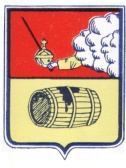 АДМИНИСТРАЦИЯ  МУНИЦИПАЛЬНОГО ОБРАЗОВАНИЯ "ВЕЛЬСКОЕ"ПОСТАНОВЛЕНИЕ21 декабря 2018 года  № 629г. Вельск О проведении публичных слушаний по вопросу о  предоставлении     разрешения на условно разрешенный вид использования земельного           участкаВ соответствии со статьей 39 Градостроительного кодекса Российской Федерации, Федеральным законом от 06 октября 2003 года №131-ФЗ         «Об общих принципах организации местного самоуправления в Российской Федерации», Уставом муниципального образования «Вельское», статьями 8 и 18 Правил землепользования и застройки муниципального образования «Вельское», утверждённых решением Совета депутатов муниципального образования «Вельское» третьего созыва от 23 сентября 2014 года № 169, п о с т а н о в л я ю:1. Провести публичные слушания по вопросу о возможности предоставлении разрешения на условно разрешенный вид использования земельного участка с кадастровым номером 29:01:190146:1  площадью 671 м2, расположенного по адресу: Архангельская область, Вельский район, город Вельск, улица Карла Маркса, дом №68 с разрешенного вида использования: «Для индивидуальной жилой застройки» на условно разрешенный вид использования: «Малоэтажная многоквартирная жилая застройка».2. Определить  организатором проведения публичных слушаний,  указанных в пункте 1 настоящего постановления, комиссию по подготовке проекта правил землепользования и застройки муниципального образования «Вельское», утверждённую постановлением главы администрации муниципального образования «Вельское» от 06 апреля 2018 года № 151.3. Установить:                                                                                                                                                    3.1. Место проведения публичных слушаний – город Вельск, улица Карла Маркса, у дома №68. 3.2. Время проведения публичных слушаний - 29 января 2019 года в 17 часов 15 минут.4. Приём	предложений и замечаний по выносимому на публичные слушания вопросу осуществляет организатор публичных слушаний по адресу: город Вельск, улица Советская, дом  33, кабинет 4.5. Настоящее постановление подлежит официальному опубликованию и размещению на официальном сайте МО «Вельское».6. Данное постановление вступает в силу со дня его официального опубликования.Глава муниципального образования «Вельское»                            Д.В.Ежов